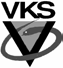 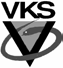 Булевар ослобођења 18, 11129 Београд;	Телефони / Факс: 011 2684 597, 2685 619, 2687 475 E-mail: vetks@eunet.rs		Web: www.vetks.org.rs                                           ЗАХТЕВ ЗА ИЗДАВАЊЕ ЛЕГИТИМАЦИЈЕ(подносилац захтев попуњава на рачунару):Обавезно попунити сва поља!Попуњен захтев послати у електронском облику, PDF формат, на е-mail: veterinarske.legitimacije@gmail.comУз Захтев прилажем (заокружити приложено):Сопствену фотографију по спецификацији као за личну карту у JPG форматуКопију дипломе о највишем стеченом звању у електронском облику, у PDF формату   Својеручни потпис подносиоцаДатум:  	============================================================================================ПОПУЊАВА ВЕТЕРИНАРСКА КОМОРА СРБИЈЕ:Потпис овлашћеног лица===================================================================================ПОПУЊАВА СЕ ПРИ ПРЕУЗИМАЊУ ЛЕГИТИМАЦИЈЕ:Лични подациЛични подаци  Презиме:  Име:  Број лиценце:Датум првог издавања лиценце:  Мобилни телефон:Лични Е-mail:  Претежна област рада (заокружити једно/ дописати):    1. Велика пракса,    2. Мала пракса,    3. ДДД,    4. Веледрогерија,     5. Лабораторија,     6. Трговина - малопродаја,    7. Образовање,    8. остало :________________________________________  Претежна област рада (заокружити једно/ дописати):    1. Велика пракса,    2. Мала пракса,    3. ДДД,    4. Веледрогерија,     5. Лабораторија,     6. Трговина - малопродаја,    7. Образовање,    8. остало :________________________________________Подаци о радном местуПодаци о радном месту  Назив организације у којој сте запослени:  Назив организације у којој сте запослени:  ПИБ:  МАТ БР:  Адреса места рада члана коморе (улица и број):  Насељено место:  Адреса места рада члана коморе (улица и број):  Поштански број:Организациони облик (заокружити једно/ дописати):  1. Вет. амбуланта,   2. Вет. станица,  3. Вет. клиника,   4. вет. апотека, 5. Институт,   6. Центар за репродукцију животиња и в.о.,   7. остало :______________________________________________Организациони облик (заокружити једно/ дописати):  1. Вет. амбуланта,   2. Вет. станица,  3. Вет. клиника,   4. вет. апотека, 5. Институт,   6. Центар за репродукцију животиња и в.о.,   7. остало :______________________________________________Подаци о највишем стеченом образовању Подаци о највишем стеченом образовању Установа (заокружити / дописати)*:    1.  ФВМ Универзитет у Београду     2.  Пољопривредни Факултет - Универзитет у Новом Саду, Департман за вет. медицину3. остало  : ______________________________________________________________________________________________Установа (заокружити / дописати)*:    1.  ФВМ Универзитет у Београду     2.  Пољопривредни Факултет - Универзитет у Новом Саду, Департман за вет. медицину3. остало  : ______________________________________________________________________________________________Назив (заокружити)* :                       1. Др. вет.                  2.  Спец. др. вет.              3. Мр. сци. мед. вет.        4.  Др сци. вет. мед.Назив (заокружити)* :                       1. Др. вет.                  2.  Спец. др. вет.              3. Мр. сци. мед. вет.        4.  Др сци. вет. мед.* доставити копију дипломе у електронском облику, у PDF формату уз захтев.* доставити копију дипломе у електронском облику, у PDF формату уз захтев.Датум подношења захтева за издавање легитимације:Подносилац има измирене обавезе на име чланарине и годишње накнаде за лиценцу, а закључно са последњим  даном претходне календарске године.ДА                      НЕПодносилац испиуњава услове за стицање легитимације члана Ветеринарске коморе Србије.ДА                      НЕРазлог одбијања захтева:Разлог одбијања захтева:Датум и место преузимања:Легитимацију преузео:Штампано:                                                               Потпис: